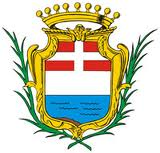 COMUNE DI ORISTANOComuni de AristanisSettore Programmazione e Gestione delle RisorseUfficio PartecipateRelazione tecnica Approvata con Deliberazione C.C. n.   del Con la Deliberazione n. 82 del 28/09/2017, il Consiglio Comunale del Comune di Oristano ha approvato la revisione straordinaria delle partecipazioni, effettuando una ricognizione e contestualmente individuando quelle da alienare come disposto dall’art. 24 del Testo Unico in materia di Società a partecipazione pubblica (TUSP) approvato con il D.Lgs. n. 175/2016 , come integrato con il D.Lgs. n. 100/2017.Nello specifico, nella relazione Tecnica allegata alla citata Deliberazione, è stata prevista l’individuazione di tutte le partecipazioni detenute, distinguendo fra le partecipazioni di cui alla Sezione 1, relativa agli organismi esclusi dall’ambito di applicazione del TUSP, e le partecipazioni di cui alla Sezione 2, relativa invece agli organismi rientranti nell’ambito di applicazione del TUSP.In data 28/12/2018, il Consiglio Comunale del Comune di Oristano ha adottato la deliberazione n. 110 avente ad oggetto “Revisione straordinaria delle Società Partecipate 2017 – Conclusione del procedimento. Razionalizzazione annuale delle partecipazioni”.Con la presente relazione tecnica si effettua un’analisi delle partecipazioni detenute dal Comune di Oristano effettuando le opportune valutazioni di cui all’art.20 del TUSP con riferimento alla situazione al 31/12/2018 (in base a quanto previsto al comma 11 dell’art.26 del TUSP).In riferimento alla società Oristano Servizi comunali s.r.l., in tale sede si conferma quanto già disposto con la deliberazione C.C. n. 82 del 28/09/2017 e con la deliberazione C.C. n. 110 del 28/12/2018, è pertanto:Di mantenere, senza interventi di razionalizzazione, la Società Oristano Servizi Comunali S.r.l. in quanto:svolge alcuni servizi strumentali all’amministrazione comunale strettamente necessari per il perseguimento delle finalità istituzionali dell’Ente.le sue attività sono riconducibili a quanto previsto alla lett. d) del comma 2 dell’art. 4 del TUSP (autoproduzione di beni o servizi strumentali all’ente). la società rispetta inoltre il disposto del comma 4 dello stesso art. 4 in quanto ha come oggetto sociale esclusivo una delle attività previste dal comma 2 del medesimo art. 4 e in particolare quelle previste dalla lett. d). svolge tutta la sua attività in maniera esclusiva per conto e in favore dell’Ente. il Comune esercita sulla società un controllo analogo a quello che esercita sui propri uffici, così come previsto dalla normativa comunitaria in materia di società in house providing.Si conferma inoltre la volontà di non procedere ad alcun intervento di razionalizzazione di cui all’art. 20 c. 2 del T.U.S.P., in quanto:la Società rientra in una delle categorie di cui all’art. 4, possiede un numero di dipendenti superiore al numero degli amministratori.non svolge attività analoghe o similari a quelle di altre società in cui il Comune di Oristano detiene partecipazioni.ha conseguito un fatturato medio nel triennio precedente superiore a € 500.000,00 e non ha prodotto un risultato negativo per quattro dei cinque esercizi precedenti.in riferimento alla necessità del contenimento dei costi di funzionamento si è ritenuto che non ci fossero i presupposti per una ulteriore razionalizzazione in quanto la struttura organizzativa e le spese di funzionamento risultano costituire il minimo indispensabile per il corretto svolgimento delle attività.garantisce una serie di servizi tra i quali la manutenzione degli edifici pubblici, manutenzione e pulizia delle strade comunali, cura del verde pubblico, altre attività inerenti l’ambiente, che l’Ente dovrebbe altrimenti assicurare con una gestione diretta (soluzione allo stato attuale non percorribile per carenza di personale) o tramite esternalizzazione degli stessi (mediante affidamento a imprese esterne non consentirebbe tempi e modalità di intervento pari a quelli offerti da una società che, avendo come unico scopo la prestazioni di servizi a favore dell’ente, garantisce una fidelizzazione e un rapporto quotidiano con l’ente stesso, assicurando quindi una gestione dei servizi affidati più efficace ed efficiente anche dal punto di vista economico). Con riferimento alla società Marine Oristanesi s.r.l., pur essendosi concluse alla data odierna le procedure di alienazione della quota di partecipazione detenuta dal Comune di Oristano, si ritiene comunque confermare quanto previsto nella razionalizzazione periodica 2018 approvata con deliberazione C.C. n.110/2018, in quanto la situazione al 31/12/2018 è rimasta invariata.STATO DI ATTUAZIONE DEL PIANO DI REVISIONE STRAORDINARIALa società ha per oggetto la promozione di ogni attività volta alla realizzazione e alla gestione, nell’ambito della Provincia di Oristano, di infrastrutture portuali, con relative attrezzature, destinate alla promozione del turismo e atte a favorire la pratica imprenditoriale della pesca. La sua localizzazione rende il Porto turistico di Torre Grande la base ideale per il diporto perché consente di praticare tutto l'anno, nel suo mare incontaminato, gli sport nautici e di alternare alle spiagge e ai magnifici fondali, percorsi culturali e naturalistici.Il Porto dispone di oltre 400 posti barca, dai 7 ai 30 metri, e fornisce tutti i servizi di un moderno "marina", vanta inoltre un’efficace organizzazione di assistenza all'ormeggio e offre interessanti possibilità di svernamento per tutte le imbarcazioni. Con deliberazione del Consiglio Comunale n. 162 del 21.12.2015 è stata prevista la Dismissione della quota di partecipazione detenuta dal Comune di Oristano nella Società Marine Oristanesi S.r.l.. Con la deliberazione della G.C. n. 250 del 28.12.2015, recante “Piano di razionalizzazione delle partecipate. Indirizzi ai dirigenti”, è stato disposto di affidare il procedimento relativo alla valutazione della quota di partecipazione detenuta nella Società Marine Oristanesi al dirigente del settore programmazione e gestione risorse, e di affidare il procedimento relativo alla vendita della stessa quota al dirigente del settore amministrativo e servizi alla persona. Sulla scorta di tale deliberazione si è proceduto quindi all’affidamento di un incarico a un esperto ai fini di procedere alla valutazione di cui sopra. La perizia estimativa è regolarmente pervenuta al Comune di Oristano a marzo 2017. Già in sede di piano di razionalizzazione ordinaria la volontà espressa era stata quindi quella di procedere all’alienazione della quota in capo all’Ente. In sede di revisione straordinaria a seguito dell’approvazione del Testo Unico, è emerso che la Società di cui trattasi non rientrasse nel novero delle Società consentite ex art. dell’art. 4 comma 1 (vincolo di scopo) poiché non produce beni e servizi strettamente necessari per il perseguimento delle finalità del Comune, né il dettato dell’art. 4 comma 2 (vincolo di attività) in quanto non svolge alcuna delle attività ivi previste. Inoltre per la Società si è evidenziata la presenza delle condizioni di cui all’art. 20 comma 2 lett. b) in quanto il numero degli amministratori (5) è superiore al numero dei dipendenti (3). Considerato che, in sede di revisione straordinaria ai sensi dell’art. 24, la partecipazione detenuta dal Comune di Oristano nella Società Marine Oristanesi S.r.l. non è risultata riconducibile ad alcuna delle categorie previste nell’art. 4 del TUSP, e non è risultata idonea a soddisfare alcuno dei requisiti di cui all’art.5, mentre è emerso che ricadesse nelle previsioni di cui all’art. 20, comma 2 lett. b), l’Ente ha definitivamente disposto di procedere alla dismissione della quota di partecipazione. In riferimento al procedimento di alienazione della quota di partecipazione detenuta nella Società Marine Oristanesi S.r.l., si evidenzia che il Comune di Oristano ha disposto la vendita contestuale in un unico lotto dell’intera partecipazione, costituita dalla quota pari all’86% del capitale sociale, detenuta dal Comune di Oristano e dalle quote degli altri due soci SFIRS S.p.A. e dal Circolo Nautico Oristano, che detengono rispettivamente il 7% del capitale sociale.È stato, pertanto, predisposto un bando unico, che permettesse la vendita contestuale di tutto il pacchetto partecipativo, e ciò al fine di rendere più appetibile la proposta di asta pubblica ai potenziali acquirenti, mettendoli in condizioni di poter acquistare l’intero lotto.La decisione di alienare l’intero lotto, ha, però, determinato un dilatarsi della tempistica di conclusione dell’intera procedura a causa delle tardive adesioni degli altri soci interessati all’alienazione della propria quota partecipativa.Il bando prevedeva che la gara si svolgesse mediante asta pubblica con il metodo delle offerte segrete, ai sensi dell’art. 73 comma 1, lett. C) e 76 del R.D. n. 827/1924 e ss.mm.ii., da effettuarsi mediante "offerte segrete" da porre a confronto con il prezzo a base d'asta e che l’aggiudicazione avvenisse in favore del soggetto che, in possesso dei requisiti richiesti, avesse offerto il prezzo più elevato rispetto a quello posto a base d'asta.La gara, però, è andata deserta, in quanto, entro il termine di presentazione delle offerte previsto nel Bando di gara, non è pervenuta nessuna offerta per la partecipazione all’asta pubblica.Tuttavia si precisa che nel corso del 2019, con determinazione n. 816 del 17/07/2019, si è provveduto ad indire nuovo esperimento di asta pubblica, a seguito della quale è stato possibile realizzare la vendita della partecipazione nella Società Marine Oristanesi S.r.l., mediante l’aggiudicazione avvenuta con determinazione n. 1006 del 14/10/2019, ritenendosi pertanto concluso il procedimento di revisione straordinaria avviato nel 2017.L’atto di cessione è stato stipulato mediante rogito notarile in data 29 ottobre 2019 e attualmente si è in attesa dell’iscrizione dell’atto presso il Registro delle imprese.La Dirigente del Settore Programmazione e Gestione delle RisorseDott.ssa Maria Rimedia ChergiaORISTANO SERVIZI COMUNALI S.R.L.ORISTANO SERVIZI COMUNALI S.R.L.DenominazioneOristano Servizi Comunali S.r.l.Natura GiuridicaSocietà a Responsabilità LimitataOggetto SocialeSvolgimento di servizi strumentali per l’EnteTipologia di PartecipazioneDirettaQuota di Partecipazione 100%Valore Nominale Quota€ 160.000,00Quota Comune di Oristano€ 160.000,00Capitale Sociale€ 160.000,00Sede LegalePiazza Eleonora d’Arborea, 44 - OristanoData di Costituzione20 ottobre 2008Data Termine31 dicembre 2050CF/PI01122870957Organo AmministrativoAmministratore UnicoOrgano di RevisioneSindaco UnicoMARINE ORISTANESI S.R.L.MARINE ORISTANESI S.R.L.DENOMINAZIONEMarine Oristanesi S.r.l.NATURA GIURIDICASocietà a responsabilità limitataOggetto SocialePromozione del turismo e di attività atte a favorire la pratica imprenditoriale della pescaTipologia di partecipazioneDiretta% capitale sociale86%Valore nominale quota€ 88.545,60Costo di acquisizione€ 88.545,60Quota Comune di Oristano€ 88.545,60Capitale€ 102.960,00Sede LegalePorto Turistico Torregrande – 09170 OristanoData di costituzione29 giugno 1990Data termine31 dicembre 2030CF/PI00619200959Membri CDA nominati dal Comunen. 3